ЗМІСТ НАВЧАЛЬНО-МЕТОДИЧНОГО КОМПЛЕКСУ                                                       (шифр та назва)
1)ХХХ – скорочена назва дисципліни (перші літери кожного слова з назви дисципліни)2)Вказується дата затвердження до друку та номер справи у Номенклатурі справ кафедри3)Вказується дата розміщення у інституційному депозитарії АБО дата та місце розміщення на кафедрі4)У вигляді переліку теоретичних питань та типових завдань для розв’язку, з яких формуватимуться білети для проведення модульної контрольної роботи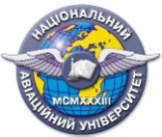 Система менеджменту якостіНавчально-методичний комплекснавчальної дисципліни«Особливості правового регулювання доставки вантажів окремими видами транспорту» ШифрдокументаСМЯ НАУ НМК 13.01.05 - 01 – 2018Система менеджменту якостіНавчально-методичний комплекснавчальної дисципліни«Особливості правового регулювання доставки вантажів окремими видами транспорту» Стор. ___з_____Стор. ___з_____ДисциплінаДисципліна«Особливості правового регулювання доставки вантажів окремими видами транспорту» «Особливості правового регулювання доставки вантажів окремими видами транспорту» «Особливості правового регулювання доставки вантажів окремими видами транспорту» «Особливості правового регулювання доставки вантажів окремими видами транспорту» «Особливості правового регулювання доставки вантажів окремими видами транспорту» (назва дисципліни)(назва дисципліни)(назва дисципліни)(назва дисципліни)(назва дисципліни)(назва дисципліни)Освітній ступіньОсвітній ступіньОсвітній ступіньОсвітній ступіньмагістрмагістрмагістрГалузь знаньГалузь знаньГалузь знаньГалузь знань08  «Право»08  «Право»08  «Право»(шифр та назва)(шифр та назва)(шифр та назва)(шифр та назва)Спеціальність (напрям підготовки)Спеціальність (напрям підготовки)Спеціальність (напрям підготовки)Спеціальність (напрям підготовки)Спеціальність (напрям підготовки)Спеціальність (напрям підготовки)                 081 «Право»                  (шифр та назва)Спеціалізація (ОП)  Спеціалізація (ОП)  Спеціалізація (ОП)  Спеціалізація (ОП)  Спеціалізація (ОП)  №Складова комплексуПозначення
електронного файлу1)Наявність
Наявність
№Складова комплексуПозначення
електронного файлу1)друкований
вигляд 2)
електронний
вигляд 3)
Навчальна програма  - -Робоча навчальна програма
(денна форма навчання)02_ ОПРДОВТ_РП_С 10.10.17 13.01.05-1814.12.2018Робоча навчальна програма
(заочна форма навчання)---Положення про рейтингову систему оцінювання (заочна форма навчання)---Календарно-тематичний план05_ОПРДОВТ _КТП-14.12.2018Конспект лекцій/курс лекцій06_ОПРДОВТ _КЛ-14.12.2018Методичні рекомендації з виконання домашніх завдань (розрахунково-графічних робіт)07_ОПРДОВТ _МР_ПЗ-14.12.2018Методичні рекомендації з виконання контрольних робіт для студентів заочної форми навчання---Методичні рекомендації до виконання курсової роботи (проекту)---Методичні рекомендації з самостійної роботи
студентів з опанування навчального матеріалу 10_ ОПРДОВТ _МР_СР-14.12.2018Методичні рекомендації з підготовки студентів до практичних (семінарських) занять 11_ ОПРДОВТ _МР_ПЗ-14.12.2018Тести з дисципліни/практичні ситуаційні задачі12_ОПРДОВТ _Т-14.12.2018Модульні контрольні роботи13_ОПРДОВТ _МКР-1-14.12.2018Пакет комплексної контрольної роботи14_ ОПРДОВТ _ККР-14.12.2018Затверджені екзаменаційні білети---